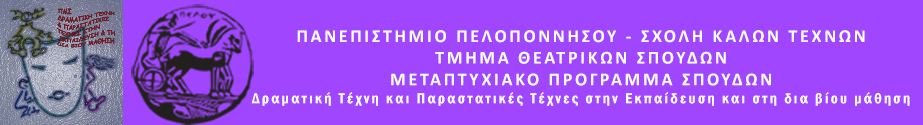 ΠΑΝΕΠΙΣΤΗΜΙΟ  ΠΕΛΟΠΟΝΝΗΣΟΥΣΧΟΛΗ ΚΑΛΩΝ ΤΕΧΝΩΝΤΜΗΜΑ ΘΕΑΤΡΙΚΩΝ ΣΠΟΥΔΩΝΒασιλέως Κωνσταντίνου 21 & Τερζάκη211 00   ΝΑΥΠΛΙΟΤηλ.:27520 96124, 124fax: 27520 96128Ιστοσελίδα: http://ts.uop.gr/tsdiee-mail: tsdie@uop.gr             tmima_theatrikon_spoudon@uop.grΔΕΛΤΙΟ ΤΥΠΟΥΘεατροπαιδαγωγικό πρόγραμμα  γραφής  σε υπαίθριο χώρομε  παιδιά του  Β ’Γυμνασίου ΝαυπλίουΜε ένα καράβι στης Βενετιάς  τ’ ΑνάπλιΣτο χώρο του τείχους στη παλιά πόλη του Ναυπλίου την Παρασκευή 18 Μαρτίου 2016 και ώρα 13.30,  θα συναντηθούμε με ομάδα μαθητών  του Β Γυμνασίου Ναυπλίου με σκοπό να αναβιώσουμε μνήμες από την εργασία της ομάδας (κείμενα και αφηγήσεις )για  την περίοδο της Ενετοκρατίας στο Ναύπλιο και να εκφραστούμε μέσα από τις κατασκευές και τη γραφή. Το πρόγραμμα εμψυχώνουν οι μεταπτυχιακές φοιτήτριες του ΠΜΣ Αγγελική Τσάκωνα και Βαλεντίνα Μιχαήλ.Πληροφορίες στα τηλέφωνο:  6943171536Η Διευθύντρια του ΠΜΣΤμήματος Θεατρικών ΣπουδώνΠανεπιστημίου ΠελοποννήσουΚαθηγήτρια  Άλκηστις Κοντογιάννη